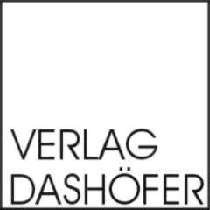 Krycí list slepého rozpočtuKrycí list slepého rozpočtuKrycí list slepého rozpočtuKrycí list slepého rozpočtuKrycí list slepého rozpočtuKrycí list slepého rozpočtuKrycí list slepého rozpočtuNázev stavby:Název stavby:Centrum rehabilitační péče nemocnice Semily MMN, a.s. - Nemocnice SemilyCentrum rehabilitační péče nemocnice Semily MMN, a.s. - Nemocnice SemilyObjednatel:IČO/DIČ:Název stavby:Název stavby:Centrum rehabilitační péče nemocnice Semily MMN, a.s. - Nemocnice SemilyCentrum rehabilitační péče nemocnice Semily MMN, a.s. - Nemocnice SemilyObjednatel:IČO/DIČ:Druh stavby:Druh stavby:Projektant:IČO/DIČ:Druh stavby:Druh stavby:Projektant:IČO/DIČ:Lokalita:Lokalita:3.května, č.p.552, 513 01 Semily, okres Semily, Liberecký kraj, Česko3.května, č.p.552, 513 01 Semily, okres Semily, Liberecký kraj, ČeskoZhotovitel:MBQ s.r.o.MBQ s.r.o.IČO/DIČ:24247677/CZ24247677Lokalita:Lokalita:3.května, č.p.552, 513 01 Semily, okres Semily, Liberecký kraj, Česko3.května, č.p.552, 513 01 Semily, okres Semily, Liberecký kraj, ČeskoZhotovitel:MBQ s.r.o.MBQ s.r.o.IČO/DIČ:24247677/CZ24247677Začátek výstavby:Začátek výstavby:Konec výstavby:Položek:1916Začátek výstavby:Začátek výstavby:Konec výstavby:Položek:1916JKSO:JKSO:Zpracoval:Datum:JKSO:JKSO:Zpracoval:Datum:Rozpočtové náklady v KčRozpočtové náklady v KčRozpočtové náklady v KčRozpočtové náklady v KčRozpočtové náklady v KčRozpočtové náklady v KčRozpočtové náklady v KčRozpočtové náklady v KčRozpočtové náklady v KčAZákladní rozpočtové nákladyZákladní rozpočtové nákladyHSVDodávkyXXXXXXXXXMontážXXXXXXXXXPSVDodávkyXXXXXXXXXMontážXXXXXXXXX"M"DodávkyXXXXXXXXXMontážXXXXXXXXXOstatní materiálOstatní materiálXXXXXXXXXPřesun hmot a sutíPřesun hmot a sutíXXXXXXXXXZRN celkemZRN celkemXXXXXXXXXZáklad 0%Základ 0%0,00Základ 15%Základ 15%0,00DPH 15%DPH 15%0,00Celkem bez DPHCelkem bez DPHXXXXXXXXXZáklad 21%Základ 21%XXXXXXXDPH 21%DPH 21%XXXXXXXCelkem včetně DPHCelkem včetně DPHXXXXXXXXXProjektantProjektantProjektantObjednatelObjednatelObjednatelZhotovitelZhotovitelZhotovitelDatum, razítko a podpisDatum, razítko a podpisDatum, razítko a podpisDatum, razítko a podpisDatum, razítko a podpisDatum, razítko a podpisDatum, razítko a podpisDatum, razítko a podpisDatum, razítko a podpisPoznámka: